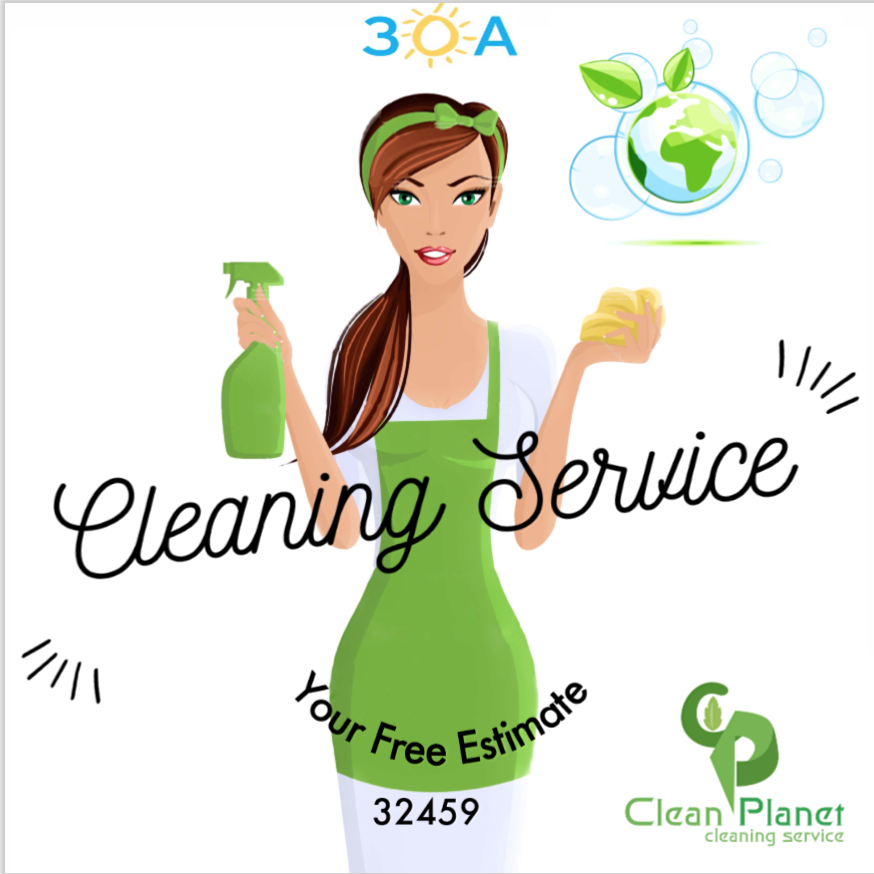 HOUSE CLEANING CHECKLISTKITCHEN  Clean Kitchen counters  Clean stove tops,sink,faucets  Clean microwave (Inside and Out)  Appliance/surfaces wipe down  Dust baseboards,pictures, lampshades,   windowsills, light fixtures  Garbage removal  Sweep and mop or vacuum floors  Cabinets cleaned ( Fronts Only )  Fridge cleaned ( inside and out  polish stainless steel )LIVING ROOM/DINING ROOM  General straightening up  Sweep and mop or vacuum floors   Dust baseboards, pictures,windowsills,  furniture, light fixtures  Garbage removal  Clean sliding glass door  Clean all windows  Vacuum under furniture  Cobwebs Removed ENTRY WAY/FOYER/UPSTAIRS HALLWAY General straightening up Dust baseboards, pictures, windowsills  Cobwebs removed Garbage removal Floors vacuumed or mopped   Furniture dusted  Stair Rall/sills wiped/stairs sweptRESCHEDULING: At one point or another -- for whatever reason, one of us, you or me is going to need to reschedule our cleaning. Communication is key. Call, text or email ASAPSATISFACTION:If for any reason, at any time you are not 100% completely satisfied, please call us immediately at 8502386837 and we will do everything in our power to resolve your concerns or your money back.Miscellaneous projects are welcome. Simply email or text me with your special requests.BATHROOM  Sanitation of showers and bathtubs  Sanitation of sinks and vanities  Mirrors cleaned  Floors vacuumed or mopped  Toilets cleaned  Garbage removal  Fold towels nicely  Clean outside and behind toiletMASTER BATHROOM  Sanitation of showers and bathtubs  Sanitation of sinks and vanities   Mirrors cleaned  Floors vacuumed or mopped  Toilets cleaned  Garbage removal  Vacuum under bed and mop  Dust baseboards  Wipe down furnitureStandart +Additional service(Refrigerator/cabinets/oven Included) Light fixtures, Baseboard detail cleaning Clean inside cabinetsClean Inside the FridgeClean Inside the Oven Garage or Patio sweep and mop Windows ALARM SYSTEMS & KEYS:It is not necessary to be at home while I’m there cleaning. If you have an alarm, make sure I have the key code so I can disarm the alarm when I arrive, and set it again when I leave. I’ll need to know where you keep your house key.SICK POLICY:If you or your children get sick with a contagious illness please call and reschedule your cleaning. 